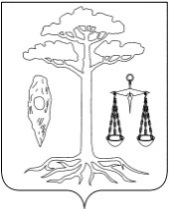 АДМИНИСТРАЦИЯТЕЙКОВСКОГО МУНИЦИПАЛЬНОГО РАЙОНАИВАНОВСКОЙ ОБЛАСТИ__________________________________________________П О С Т А Н О В Л Е Н И Еот  22.04.2016г.  №  62г. ТейковоО внесении изменений в постановление администрации Тейковского муниципального района № 629 от 28.11.2013 г. «Об утверждении муниципальной программы «Развитие образования Тейковского муниципального района» (в действующей редакции)	В соответствии со статьей 179 Бюджетного кодекса Российской Федерации, постановлением администрации Тейковского муниципального района от 01.10.2013 г. № 523 «Об утверждении порядка разработки, реализации и оценки эффективности муниципальных программ Тейковского муниципального района» администрация Тейковского муниципального районаПОСТАНОВЛЯЕТ:Внести в приложение к постановлению администрации Тейковского муниципального района № 629 от 28.11.2013 г. «Об утверждении муниципальной программы «Развитие образования Тейковского муниципального района» (в действующей редакции) следующие изменения: 1. Раздел «1. Паспорт муниципальной программы «Развитие образования Тейковского муниципального района» изложить в новой редакции согласно приложению 1.2. Таблицу 7. Ресурсное обеспечение реализации программы раздела «4. Ресурсное обеспечение муниципальной программы» изложить в новой редакции согласно приложению 2.3. В приложении 1 к муниципальной программе «Развитие образования Тейковского муниципального района»:- Раздел «1. Паспорт подпрограммы» изложить в новой редакции согласно приложению 3.- Раздел «5. Ресурсное обеспечение мероприятий подпрограммы «Развитие общего образования»  изложить в новой редакции согласно приложению 4.4. В приложении 4 к муниципальной программе «Развитие образования Тейковского муниципального района»:- Раздел «1. Паспорт подпрограммы» изложить в новой редакции согласно приложению 5.- Раздел «5. Ресурсное обеспечение подпрограммы «Реализация основных общеобразовательных программ» изложить в новой редакции согласно приложению 6.5. В приложении 6 к муниципальной программе «Развитие образования Тейковского муниципального района»:- Раздел «1. Паспорт подпрограммы» изложить в новой редакции согласно приложению 7.- Раздел «4. Ресурсное обеспечение подпрограммы «Реализация дополнительных общеобразовательных программ» изложить в новой редакции согласно приложению 8.Глава Тейковского муниципального района 				                   С.А. СеменоваПриложение 1к постановлению администрацииТейковского муниципального района                                                                                                                                от  22.04.2016г.  №  62Паспорт муниципальной  программы «Развитие образования Тейковского муниципального района» Приложение 2к постановлению администрацииТейковского муниципального района                                                                                                                                от  22.04.2016г.  №  624. Ресурсное обеспечение муниципальной программыТаблица 7. Ресурсное обеспечение реализации программыПриложение 3к постановлению администрацииТейковского муниципального района                                                                                                                                от  22.04.2016г.  №  62Подпрограмма «Развитие общего образования»Паспорт подпрограммы                                                                                                                                                                                                       Приложение 4к постановлению администрации                                                                                                                                                                Тейковского муниципального района                                                                                                                                                                              от  22.04.2016г.  №  62Ресурсное обеспечение мероприятий подпрограммы«Развитие общего образования»(тыс. руб.)Приложение 5к постановлению администрацииТейковского муниципального района                                                                                                                                от  22.04.2016г.  №  62Подпрограмма «Реализация основных общеобразовательных программ»1. Паспорт подпрограммыПриложение 6к постановлению администрацииТейковского муниципального района                                                                                                                                                                                                            от  22.04.2016г.  №  625. Ресурсное обеспечение подпрограммы«Реализация основных общеобразовательных программ»Приложение 7к постановлению администрацииТейковского муниципального района                                                                                                                                от  22.04.2016г.  №  62Подпрограмма «Реализация дополнительных общеобразовательных программ»Паспорт подпрограммыПриложение 8к постановлению администрацииТейковского муниципального района                                                                                                                    от  22.04.2016г.  №  624. Ресурсное обеспечение подпрограммы«Реализация дополнительных общеобразовательных программ» Наименование программы«Развитие образования Тейковского муниципального района»Срок реализации программы 2014-2018Администратор программыОтдел образования администрации Тейковского муниципального районаИсполнители программыОтдел образования администрации Тейковского муниципального районаОтдел культуры, туризма, молодежной и социальной политики.Перечень подпрограммПодпрограммы:Развитие общего образованияФинансовое обеспечение предоставления мер социальной поддержки в сфере образованияВыявление и поддержка одаренных детейРеализация основных общеобразовательных программФинансовое обеспечение предоставления общедоступного и бесплатного образования в муниципальных образовательных учрежденияхРеализация дополнительных общеобразовательных программОрганизация отдыха и оздоровления детейМероприятия по борьбе с преступностью, предупреждению терроризма и экстремизма, развитию многоуровневой системы профилактики правонарушений и обеспечение безопасности дорожного движения на территории Тейковского муниципального районаРеализация молодежной политики на территории Тейковского муниципального районаМеры социально-экономической поддержки молодых специалистов муниципальных организаций системы образованияФормирование доступной среды  для детей-инвалидов в образовательных организациях Тейковского муниципального районаЦель (цели) программыОбеспечение соответствия качества образования меняющимся запросам населения и перспективным задачам развития общества и экономики.Повышение качества образовательных услуг и обеспечение возможности для всего населения района  получить доступное образование, обеспечивающее потребности экономики.Объем ресурсного обеспечения программыОбщий объем бюджетных ассигнований: 2014 год – 117193,5 тыс. руб.2015 год – 116661,6 тыс. руб.2016 год – 109715,7 тыс. руб.2017 год – 97227,8 тыс. руб.2018 год – 447,0 тыс. руб.- областной бюджет:2014 год – 55269,5 тыс. руб.2015 год – 53942,4 тыс. руб.2016 год – 58879,0 тыс. руб.2017 год – 47006,1 тыс. руб.2018 год – 0 тыс. руб.- федеральный бюджет:2014 год – 1352,6 тыс. руб.2015 год – 2774,4 тыс. руб.2016 год – 0 тыс. руб.2017 год – 0 тыс. руб.2018 год – 0 тыс. руб.- бюджет Тейковского муниципального района:2014 год – 60571,4 тыс. руб.2015 год – 59944,8 тыс. руб.2016 год – 50836,7 тыс. руб.2017 год – 50221,7 тыс. руб.2018 год – 447,0 тыс. руб.№ п/пНаименование подпрограммы / 
Источник ресурсного обеспечения20142015201620172018программа, всего:117193,5116661,6109715,797 227,8447бюджетные ассигнования117193,5116661,6109715,797 227,8447- областной бюджет55269,553942,458879,047 006,10- федеральный бюджет1352,62 774,4000-бюджет Тейковского муниципального района60571,459944,850836,750 221,7447подпрограммы1Подпрограмма «Развитие общего образования»8546,09789,92835,9518,70бюджетные ассигнования8546,09789,92835,9518,70- областной бюджет651,4300,0500,000- федеральный бюджет1218,21678,4000-бюджет Тейковского муниципального района6676,47811,52335,9518,702«Финансовое обеспечение предоставления мер социальной поддержки в сфере образования»2085,61829,72217,41179,30бюджетные ассигнования2085,61829,72217,41179,30- областной бюджет2075,11759,01498,81179,30- федеральный бюджет00000-бюджет Тейковского муниципального района10,570,7718,6003Выявление и поддержка одаренных детей»476,4476,4476,400бюджетные ассигнования476,4476,4476,400-бюджет Тейковского муниципального района476,4476,4476,4004«Реализация основных общеобразовательных программ»48492,746435,842814,445087,50бюджетные ассигнования48492,746435,842814,445087,50-бюджет Тейковского муниципального района48492,746435,842814,445087,505 «Финансовое обеспечение предоставления общедоступного и бесплатного образования в муниципальных образовательных учреждениях»52239,351530,756603,045390,00бюджетные ассигнования52239,351530,756603,045390,00- областной бюджет52239,351530,756603,045390,006«Реализация дополнительных общеобразовательных программ»4303,43747,13788,93913,00бюджетные ассигнования4303,43747,13788,93913,00- областной бюджет26,548,8000-бюджет Тейковского муниципального района4276,93698,33788,93913,007«Организация отдыха и оздоровление детей»781,6690,5665,7825,30бюджетные ассигнования781,6690,5665,7825,30- областной бюджет277,2302,4277,2436,80- федеральный бюджет134,40000-бюджет Тейковского муниципального района370,0388,1388,5388,508«Мероприятия по борьбе с преступностью, предупреждению терроризма и экстремизма, развитию многоуровневой системы профилактики правонарушений и обеспечению безопасности дорожного движения на территории Тейковского муниципального района»62,50000бюджетные ассигнования62,50000-бюджет Тейковского муниципального района62,500009«Реализация молодежной политики на территории Тейковского муниципального района»170,080,080,080,090,0бюджетные ассигнования170,080,080,080,090,0-бюджет Тейковского муниципального района170,080,080,080,090,010«Меры социально-экономической поддержки молодых специалистов муниципальных организаций системы образования»36,0234,0234,0234,0357,0бюджетные ассигнования36,0234,0234,0234,0357,0-бюджет Тейковского муниципального района36,0234,0234,0234,0357,011Формирование доступной среды  для детей-инвалидов в образовательных организациях Тейковского муниципального района01847,5000бюджетные ассигнования01847,5000- областной бюджет01,5000- федеральный бюджет01096,0000-бюджет Тейковского муниципального района0750,0000Тип подпрограммыаналитическаяНаименование подпрограммыРазвитие общего образованияСрок реализации подпрограммы 2014-2018Исполнители подпрограммыОтдел образования администрации Тейковского муниципального районаЦель (цели) подпрограммыУкрепление пожарной безопасности общеобразовательных учреждений.Укрепление материально-технической базы образовательных учреждений.Укрепление материально-технической базы дошкольных образовательных учреждений.Организация антитеррористической защищенности образовательных учреждений.Реализация проекта «Межведомственная система оздоровления школьников» в рамках подпрограммы «Развитие общего образования» государственной программы Ивановской области «Развитие образования Ивановской области»Совершенствование учительского корпуса.Объем ресурсного обеспечения подпрограммыОбщий объем бюджетных ассигнований: 2014 год – 8546,0 тыс. руб.2015 год – 9789,9 тыс. руб.2016 год – 2835,9 тыс. руб.2017 год – 518,7 тыс. руб.2018 год – 0 тыс. руб.- областной бюджет:2014 год – 651,4 тыс. руб.2015 год – 300,0 тыс. руб.2016 год – 500,0 тыс. руб.2017 год – 0 тыс. руб.2018 год – 0 тыс. руб.- федеральный бюджет:2014 год – 1218,2 тыс. руб.2015 год – 1678,4 тыс. руб.2016 год – 0 тыс. руб.2017 год – 0 тыс. руб.2018 год – 0 тыс. руб.- бюджет Тейковского муниципального района:2014 год – 6676,4 тыс. руб.2015 год – 7811,5 тыс. руб.2016 год – 2335,9 тыс. руб.2017 год – 518,7 тыс. руб.2018 год  – 0 тыс. руб.№ п/пНаименование подпрограммы / 
Источник ресурсного обеспечения20142015201620172018Подпрограмма /всего8546,09789,92835,9518,70,0бюджетные ассигнования8546,09789,92835,9518,70,0- областной бюджет651,4300,0500,00,00,0- федеральный бюджет1218,21678,4-бюджет Тейковского муниципального района6676,47811,52335,9518,70,01Мероприятия по укреплению пожарной безопасности общеобразовательных учреждений 246,6393,0100,00,00,0-бюджет Тейковского муниципального района246,6393,0100,00,00,02Мероприятия по укреплению материально-технической базы образовательных учреждений 5057,05784,9990,8518,70,0-бюджет Тейковского муниципального района5057,05784,9990,8518,70,03Мероприятия по укреплению материально-технической базы дошкольных образовательных учреждений 777,71080,0115,00,00,0-бюджет Тейковского муниципального района777,71080,0115,00,00,04Мероприятия, направленные  на антитеррористическую защищенность об образовательных учреждениях  232,7413,60,00,00,0- бюджет Тейковского муниципального района232,7413,60,00,00,05Совершенствование учительского корпуса 105,140,095,10,00,0-бюджет Тейковского муниципального района105,140,095,10,00,06Реализация мероприятий по итогам областного конкурса лучших общеобразовательных организаций, реализующих проект «Межведомственная система оздоровления школьников» 0,00,00,00,00,0- областной бюджет0,00,00,00,00,07Реализация  мероприятий по укреплению пожарной безопасности общеобразовательных организаций 451,40,00,00,00,0-областной бюджет 451,40,00,00,00,08Создание в общеобразовательных организациях, расположенных в сельской  местности, условий для занятий физической культурой  и спортом 1218,21678,40,00,00,0-федеральный бюджет1218,21678,40,00,00,09Мероприятия по созданию в общеобразовательных организациях, расположенных в сельской местности, условий для занятий физической культурой и спортом257,3100,0100,00,00,0- бюджет Тейковского муниципального района257,3100,0100,00,00,010Мероприятия по укреплению материально технической базы муниципальных образовательных организаций Ивановской области в рамках иных непрограмных мероприятий по наказам избирателей депутатам Ивановской областной Думы200,0300,0500,00,00,0- областной бюджет 200,0300,0500,00,00,011Софинансирование на укрепление материально технической базы муниципальных образовательных организаций 0,00,0935,00,00,0- бюджет Тейковского муниципального района0,00,0935,00,00,0Тип подпрограммыАналитическаяНаименование подпрограммыРеализация основных общеобразовательных программСрок реализации подпрограммы 2014-2018Исполнители подпрограммыОтдел образования администрации Тейковского муниципального районаЦель (цели) подпрограммыПредоставление муниципальной услуги «Предоставление общедоступного бесплатного дошкольного образования»«Предоставление бесплатного и общедоступного начального, основного, среднего общего образования»Содержание прочих учреждений системы образования Тейковского муниципального района.Обеспечение деятельности учреждений образования за счет родительской платыОбъем ресурсного обеспечения подпрограммыОбщий объем бюджетных ассигнований: 2014 год – 48492,7 тыс. руб.2015 год – 46435,8 тыс. руб.2016 год – 42814,4 тыс. руб.2017 год – 45087,5 тыс.руб2018 год – 0,0 тыс.руб - бюджет Тейковского муниципального района:2014 год – 48492,7 тыс. руб.2015 год – 46435,8 тыс. руб.2016 год – 42814,4 тыс. руб.2017 год – 45087,5 тыс.руб2018 год – 0,0 тыс.руб № п/пНаименование подпрограммы / 
Источник ресурсного обеспечения20142015201620172018Подпрограмма /всего48492,746435,842814,445087,50,0-бюджет Тейковского муниципального района48492,746435,842814,445087,50,01Предоставление муниципальной услуги «Предоставление общедоступного бесплатного дошкольного образования» 7229,66672,25772,87241,20,0-бюджет Тейковского муниципального района7229,66672,25772,87241,20,02Предоставление муниципальной услуги «Предоставление бесплатного и общедоступного начального, основного, среднего общего образования» 32612,730366,625420,228918,90,0-бюджет Тейковского муниципального района32612,730366,625420,228918,90,03Содержание прочих учреждений образования 6885,37399,37080,46857,40,0-бюджет Тейковского муниципального района6885,37399,37080,46857,40,04Обеспечение деятельности учреждений образования за счет родительской платы 1765,11997,72372,22070,00,0-бюджет Тейковского муниципального района1765,11997,72372,22070,00,05Расходы на питание детей0,00,02168,80,00,0-бюджет Тейковского муниципального района0,00,02168,80,00,0Тип подпрограммыАналитическаяНаименование подпрограммыРеализация дополнительных общеобразовательных программСрок реализации подпрограммы 2014-2018Исполнители подпрограммыОтдел образования администрации Тейковского муниципального районаЦель (цели) подпрограммыРасширение потенциала системы дополнительного образования Тейковского муниципального районаОбеспечение высокого качества услуг дополнительного образования Тейковского муниципального районаОбъем ресурсного обеспечения подпрограммыОбщий объем бюджетных ассигнований: 2014 год – 4303,4 тыс. руб.2015 год – 3747,1 тыс. руб.2016 год – 3788,9 тыс. руб.2017 год – 3913,0 тыс. руб.2018 год – 0 тыс. руб.- областной бюджет:2014 год – 26,5 тыс. руб.2015 год – 48,8 тыс. руб.2016 год – 0 тыс. руб.2017 год – 0 тыс.руб2018 год – 0 тыс.руб- бюджет Тейковского муниципального района:2014 год – 4276,9тыс. руб.2015 год – 3698,3 тыс. руб.2016 год – 3788,9 тыс. руб.2017 год – 3913,0 тыс. руб.2018 год – 0 тыс. руб.№ п/пНаименование подпрограммы / 
Источник ресурсного обеспечения20142015201620172018Подпрограмма /всего4303,43747,13788,93913,00,0бюджетные ассигнования4303,43747,13788,93913,00,0- областной бюджет26,548,80,0- бюджет Тейковского муниципального района4276,93698,33788,93913,00,01Предоставление муниципальной услуги «организация дополнительного образования детей» 4250,43584,53788,93913,00,0- бюджет Тейковского муниципального района4250,43584,53788,93913,00,02Софинансирование расходов, связанных с поэтапным доведением средней заработной платы педагогическим работникам иных муниципальных организаций дополнительного образования детей до средней заработной платы в Ивановской области26,50,00,00,00,0- областной бюджет26,50,00,00,00,03Софинансирование расходов, связанных с поэтапным доведением средней заработной платы педагогическим работникам муниципальных организаций дополнительного образования детей в сфере физической культуры и спорта до средней заработной платы в Ивановской области0,00,00,00,00,0- областной бюджет0,00,00,00,00,04.Расходы на повышение заработной платы педагогическим работникам иных муниципальных организаций дополнительного образования детей до средней заработной платы в Ивановской области 26,5113,80,00,00,0- бюджет Тейковского муниципального района26,5113,80,00,00,05.Софинансирование расходов, связанных с поэтапным доведением средней заработной платы педагогическим работникам иных муниципальных организаций дополнительного образования детей до средней заработной платы учителей в Ивановской области0,048,80,00,00,0- областной бюджет0,048,80,00,00,0